Publicado en Madrid el 03/07/2019 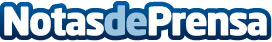 Antonio Rivas artista invitado de Jon Bon Jovi en su gira por el MediterráneoAntonio Rivas es el elegido por Jon Bon Jovi para acompañarlo en parte de su gira europea. La estrella del rock monta un súper crucero musical de varios días por el Mediterráneo como parte de su gira por Europa. El gallego Antonio Rivas, que tocará 3 conciertos de 75 minutos cada uno, se une a Goo Goo Dolls y Grace Potter como artistas invitadosDatos de contacto:info@antoniorivasmusic.com626165776Nota de prensa publicada en: https://www.notasdeprensa.es/antonio-rivas-artista-invitado-de-jon-bon-jovi_1 Categorias: Internacional Nacional Música Entretenimiento http://www.notasdeprensa.es